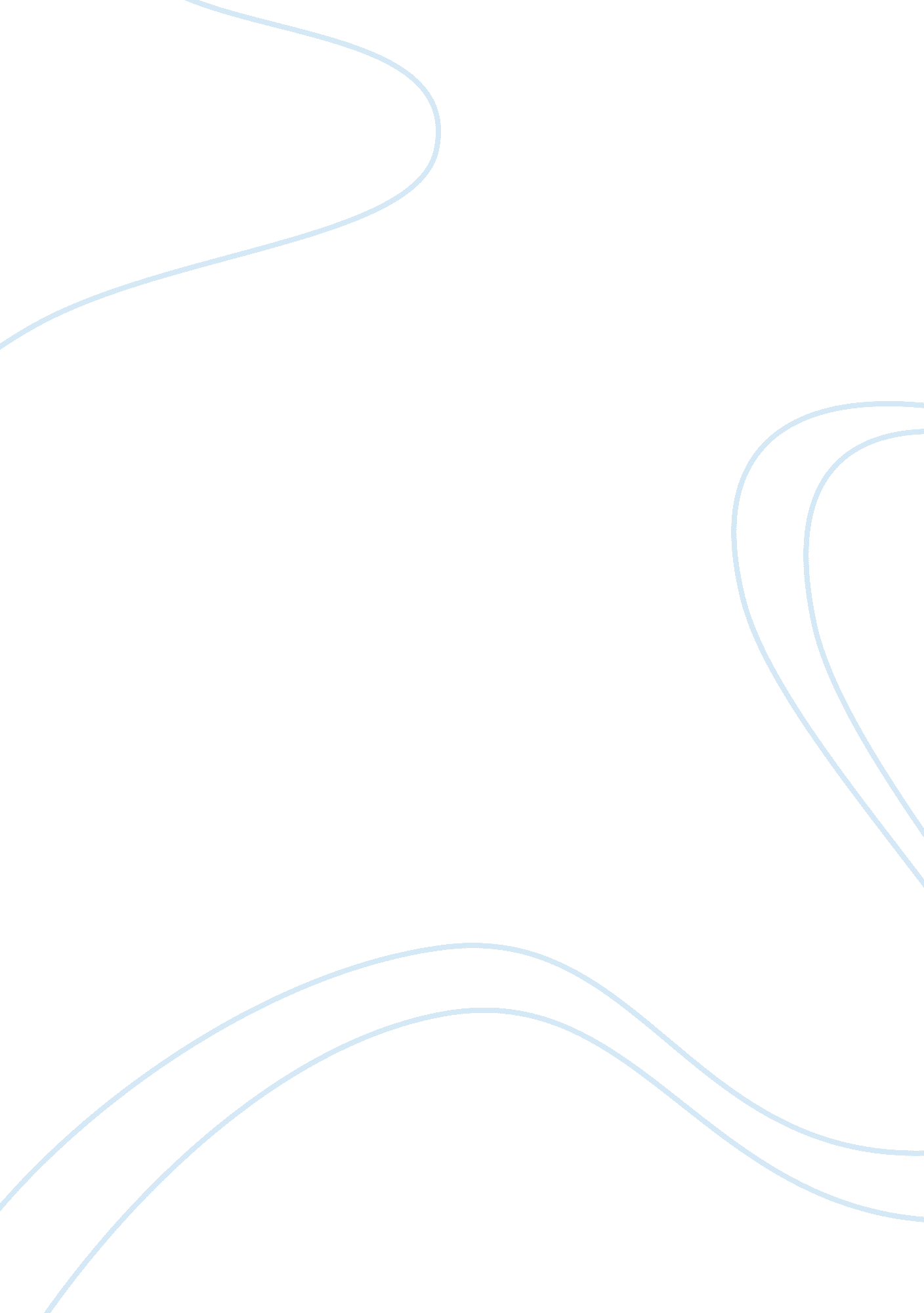 Fools crow chapter 10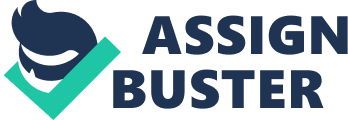 Describe the compound with Riplinger? Why doesn't Rides at the Door use his english much? It was hidden behind some trees. A big trading lodge with White man's goods. he didn't like the white man so he din't like speaking their languageWhy is WMD given a place of honor when he returns? His father and mother had been worried about him. He had been gone a long timeHow is the role of the Sacred Vow Woman important to the tribe? If a woman succeeds then the tribe will prosper and enjoy favor from the spiritual world p 102Why don't his parents want him to marry Red Paint? Why do they allow the marriage? What are the gift exchanges and preparations? Because he would have to support his whole family now that Yellow Kidney is injured. They allow it because they know he loves her. They give Yellow Kidney some horses, tobacco and a headdress. There was a big celebrationHow does Kills close to the lake react? What is her gift to WMD? She was sad. She gave him soft tanned scabbard for his new rifle. p108At the Sun Dance to honor the Sun Chief, how does Heavy Sheild Woman prepare for her role? What rites does she perform? how has she changed? She purchases a medicine bundle and puts together a group of sacred bull blackthorn tongues. What is the myth of the So At Sa Ki ( Feather Woman)... Describe WMD manhood ritual performed at the medicine pole?... What happens to him that night? What is the importance of his dream?... Who is the Mountain Chief? What does Owl Child do during this assembly? p122The Mountain Chief is the chief of all the tribes. He says in the assembly that they will be working with the white man and maybe a new treaty. When Owl child hears this, he and his group get on their horses and ride away. What does Kills close to the lake sacrifice? How is the white stone important? What has the wolverine done for the WMD?... Why is this the end of Part 1? How has WMD changed?... ONFOOLS CROW CHAPTER 10 SPECIFICALLY FOR YOUFOR ONLY$13. 90/PAGEOrder Now 